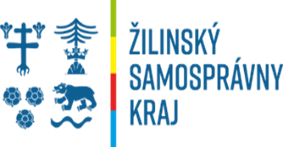                                    SPRÁVA O VÝCHOVNO-VZDELÁVACEJ ČINNOSTI, JEJ VÝSLEDKOCH A PODMIENKACH ŠKOLY A ŠKOLSKÉHO ZARIADENIA ZA ŠKOLSKÝ ROK 2018/2019     Štruktúra správy je vypracovaná v súlade s vyhláškou MŠ SR č. 9/2006 Z. z. zo 16. decembra 2005 o štruktúre a obsahu správ o výchovno-vzdelávacej činnosti, jej výsledkoch a podmienkach škôl a školských zariadení a s metodickým usmernením Ministerstva školstva SR č. 10/2006-R z 25. mája 2006.1. ZÁKLADNÉ IDENTIFIKAČNÉ ÚDAJE       2. ÚDAJE O VEDÚCICH ZAMESTNANCOCH ŠKOLY       3. ÚDAJE O RADE ŠKOLY4. INÉ PORADNÉ ORGÁNY ŠKOLYPoradné orgány školy a ich funkcia: 4.1 Pedagogická rada školyPedagogická rada, ktorej členmi sú všetci pedagogickí zamestnanci školy ako najvyšší poradný orgán riaditeľky školy v rámci jej kompetencií  navrhovala  opatrenia na zlepšenie práce školy, odporúčala návrhy riešení a prerokovávala návrhy pre rozhodnutia riaditeľky školy. Súčasťou programov boli rokovania  o výchovno-vzdelávacích procesoch, cieľoch a úlohách školy, hodnotili sa výsledky prospechu, dochádzky a správania žiakov, rokovalo sa o návrhoch výchovných opatrení a vyjadrovali sa názory  k všetkým otázkam pedagogického procesu, schvaľovali príslušné dokumenty a definovali spoločné postupy pre riešenie úloh, resp. problémov v rámci výchovno–vzdelávacieho procesu v škole. Pedagogická rada školy sa stretávala na poradách v zmysle plánu práce školy, plánu pracovných stretnutí a podľa aktuálnej potreby.4.2 Gremiálna radaGremiálna rada riaditeľky školy rokovala v týždenných intervaloch, organizačne zabezpečovala, sledovala, kontrolovala a vyhodnocovala plnenie mesačných úloh školy, pripravovala materiály na zasadnutia pedagogickej rady a operatívne riešila nevyhnutné úlohy na zabezpečenie chodu školy.Veľká gremiálna rada riaditeľky školy bola pracovným stretnutím vedenia školy a vedúcich predmetových komisií. Členovia sa stretávali v súlade s plánom realizácie  pracovných stretnutí školy. Rokovali o priebežnom plnení plánu práce školy, riešili otázky súvisiace s tvorbou a realizáciou školského vzdelávacieho programu, pedagogického procesu, vzájomne sa informovali o návrhoch akcií do mesačných plánov školy, resp. inovatívnych zmenách v pracovnom procese a koncepčne plánovali ďalšie smerovanie školy.4.3 Pracovná poradaPracovné porady sa realizovali v súlade s plánom práce školy. Zamestnanci riešili úlohy týkajúce sa prevádzky školy, organizácie školského roka. Absolvovali príslušné vzdelávania v zmysle legislatívy BOZP, CO, PO.4.4 Prijímacia  komisiaPrijímaciu komisiu riaditeľka školy zriadila ako svoj poradný  orgán na zabezpečenie prípravy, priebehu a spracovania výsledkov prijímacích skúšok a posúdenie študijných predpokladov uchádzačov o štúdium.4.5 Predmetové komisieV školskom roku 2018/2019 pracovalo v škole 6 PK. Členmi príslušných predmetových komisií boli pedagogickí zamestnanci s rovnakou alebo príbuznou aprobáciou predmetov.Predmetové komisie ako metodicko-poradné orgány participovali v rámci vzájomnej spolupráce s riaditeľkou školy pri rozhodovaní v rôznych školských činnostiach. Prácu v predmetových komisiách (ďalej len PK) koordinovali vedúci PK. Napĺňali úlohy svojich vlastných plánov činnosti, pri tvorbe ktorých vychádzali z poslania PK a jej funkcií : odborno-metodickej, riadiacej, organizačnej, kontrolnej, hodnotiacej i materiálno-technickej. Všetci pedagogickí zamestnanci pracovali v PK  podľa svojej aprobácie. Na svojich zasadnutiach riešili najmä úlohy súvisiace so ŠkVP, s formou i obsahom tematických výchovno-vzdelávacích plánov, s realizáciou výchovno-vzdelávacieho procesu i aplikáciou rôznych záverov do tohto procesu,  s dôslednou aplikáciou do praxe a jednotným výkladom Vnútorného systému hodnotenia a klasifikácie žiakov v jednotlivých vzdelávacích predmetov na Gymnáziu Hlinská.  Súčasťou zasadnutí boli aj informácie o absolvovaných vzdelávaniach a interné vzdelávanie členov komisie. 4.6 Metodické združenie triednych učiteľovMetodické združenia koordinovali prácu triednych učiteľov v rámci ročníka. Stretávali sa na podnet zástupcov riaditeľky školy alebo na základe plánu  metodického združenia a venovali sa vzdelávaniu triednych učiteľov, tiež riešili aktuálne otázky v rámci ročníka, napr. voľba voliteľných predmetov, realizácia maturitnej skúšky, príprava a zabezpečenie vlastných a mimoškolských akcií ročníka (Imatrikulácie, Absolventská slávnosť).5A. ÚDAJE O POČTE ŽIAKOV ŠKOLY                   5C. ÚDAJE O POČTE ŽIAKOV OSLOBODENÝCH Z HODÍN TELESNEJ A ŠPORTOVEJ VÝCHOVY     6. ÚDAJE O PRIJÍMANÍ ŽIAKOV NA VZDELÁVANIE7. ÚDAJE  O VÝSLEDKOCH  HODNOTENIA  A  KLASIFIKÁCIE ŽIAKOV      Klasifikácia vyučovacích predmetov na konci školského roka:   8. ÚDAJE O UKONČENÍ ŚTÚDIA             Údaje o maturitnej skúškeExterná časť maturitnej skúšky:Písomná forma internej časti maturitnej skúšky:Ústna forma internej časti maturitnej skúšky:9. ZOZNAM ŠTUDIJNÝCH A UČEBNÝCH ODBOROV A ICH ZAMERANÍA) Aktívne10. ÚDAJE O POČTE PEDAGOGICKÝCH ZAMESTNANCOCH ŠKOLY                  11. ÚDAJE O POČTE NEPEDAGOGICKÝCH ZAMESTNANCOCH ŠKOLY      12. ÚDAJE O ĎALŠOM VZDELÁVANÍ PEDAGOGICKÝCH ZAMESTNANCOV ŠKOLY   13. ODBORNOSŤ VYUČOVANIA PODĽA JEDNOTLIVÝCH VYUČOVACÍCH PREDMETOV             14. ÚDAJE O VÝCHOVNOM PORADENSTVE A PREVENCII    14.1 Zhodnotenie plnenia plánu práce výchovného poradcu: Výchovný poradca : Bc. Ing. Jarmila TuroňováCieľom práce bolo :venovať pozornosť hodnotovej orientácii mladých ľudí, ktorá úzko súvisí s medziľudskými vzťahmi v spoločnostipracovať na integrácii študentov so zdravotnými a vývinovými poruchamispolupracovať pri riešení výchovno-vzdelávacích problémoch žiakovposkytovať konzultácie v oblasti kariérového poradenstva pre študentov a ich zákonných zástupcovpracovať na skvalitňovaní a rozvíjaní pracovných vzťahovintenzívne spolupracovať s triednymi učiteľmi a koordinátorom prevencie sociálno-patologických javov a s centrami poradenstvaZhodnotenie činnosti výchovného poradcu na škole:poskytovanie poradenského servisu  priebežne počas školského rokamonitorovanie výchovno-vzdelávacích problémov žiakov  riešené v spolupráci so Súkromným centrom špeciálno-pedagogického poradenstva, Centrom pedagogicko-psychologického poradenstva a prevencie, Inštitútom zdravého vývinu, Oddelením sociálnej kurately ÚPSV a Rpodieľanie sa na plnení aktuálnych úloh školyrealizácia triednických hodín v triedach I. – IV. ročníkarealizácia kariérového poradenstva - III.a IV. ročníkprednášky s odborníkmi so SAV, so psychológmi SCŠPPaP, s Úniou nevidiacich, Krajinou harmóniestretnutia s triednymi učiteľmi  v rámci konzultácie učiteľov tried a individuálne pri riešení problémov žiakovstretnutia so študentami s výchovno – vzdelávacími problémami (I. – III. roč.). s adaptačnými problémami (I. roč.), s osobnostnými problémami (I. – IV. roč.), so socializačnými problémami (I. – II. roč.), zamerané na výber predmetov v rámci voľby predmetov do vyššieho ročníka (III. roč.), zamerané na profesijnú orientáciu (II. – IV. roč.), s integrovanými žiakmi a ich rodičmi (I. – IV. roč.)vytvorený prehľad problémových študentovspracovanie prehľadu o umiestnení absolventov na vysoké školyindividuálne konzultácie s problémovými , individuálne integrovanými  žiakmi a so žiakmi ŠVVP príprava výstupov na schôdze pedagogickej rady a klasifikačné poradyúčasť na rodičovských združeniach a mimoriadnych rodičovských združeniachrealizácia projektu „Spoznajme sa navzájom“ – v rámci grantového programu ŽSK Mládež v pohybeOrganizácia výchovných podujatí v rámci výchovného poradenstvaZapojenie VP do projektovej činnosti  Podaný a zrealizovaný  projekt v spolupráci s Mgr. P. Bajcsiovou a predsedníčkou ŽŠR V. Hromadovou v rámci výzvy ŽSK Mládež v pohybe s názvom Spoznajme sa navzájom.  14.2  Zhodnotenie plnenia plánu práce koordinátora prevencie sociálno-patologických javov        Koordinátor prevencie :  RNDr. Katarína Laštíková Cieľom práce koordinátora prevencie sociálno-patologických javov bolo:vytváranie povedomia a informovanosti o drogách a o nepriaznivých zdravotných a sociálnych dôsledkoch spojených s používaním drogpodpora protidrogových postojov a noriemposilňovanie prosociálneho správania v protiklade s používaním drogposilňovanie jednotlivcov i skupín v osvojovaní osobných a sociálnych zručností potrebných na rozvoj protidrogových postojovpodporovanie zdravších alternatív, tvorivého a napĺňajúceho správania a životného štýlu bez drogZhodnotenie činnosti :adresnosť a primeranosť informácií a foriem pôsobeniazvyšovanie odolnosti žiakov voči sociálno – patologickým javom so zameraním na závislosti na návykových látkachorientácia na zdravý spôsob životaaktívne zapojenie žiakov do preventívnych akcií ciele vytýčené na začiatku školského roka sa podarilo naplniťrozvíjanie spolupráce s  Mestskou políciou, s odborníkmi na ZŽŠOrganizácia výchovných podujatí v rámci prevencie sociálno-patologických javov:Realizácia preventívnych aktivítzmonitorovanie aktuálneho stavu zneužívania návykových látok  u žiakov a ich postoje k drogám (dotazník pre žiakov 1 ročníka) ,zmonitorovanie aktuálneho stavu týkajúceho sa problematiky šikanovania u žiakov a ich postoja k danej téme (dotazník pre žiakov 1 ročníka),preventívne prednášky pre žiakov 1. ročníka s témou „Drogová závislosť a prevencia kriminality“ (spolupráca s MP),preventívna prednáška „Prevencia drogovej závislosti mládeže na školách „ ( spolupráca s klubom abstinentov Žilina) a „ Pravda o drogách“ (spolupráca s P. Remperom – spoluzakladateľ Slovensko bez drog) v rámci  kampane „November – mesiac boja proti drogám“,Dni nádeje – „plavecká štafeta“ a úspešná literárna práca žiačky na tému Drogy toto je moja odpoveď (3. miesto – Nina Hromadová) 24.ročníka protidrogového festivalu,Červené stužky – zhotovenie a nosenie červených stužiek 1. decembra,realizácia projektu O2 Roadshow : Moja story, tvoja story na škole , účasť na dobrovoľníckej akcii Internosprednáška „HIV nie je AIDS“ a gynekologická prednáška „ Prvá gynekologická prehliadka“ (spolupráca s Martinským klubom medikov),interaktívna prednáška o AIDS v rámci „December – mesiac boja proti AIDS“ ( v spolupráci s RUVZ),prednáška „ Chémia netradične“ v rámci Svetové dňa srdca (v spolupráci s RÚVZ) a a prednáška „ Cukrovka ako civilizačné ochorenie „ venované zdravému životnému štýludokončenie projektu Bernoláčka zameraný na revitalizáciu zastávky podporujúcich ideu dobrovoľníctva, rozvoja medziľudských vzťahov a hodnoty človeka pre spoločnosť,vysadenie stromčeka v rámci kampane k Svetovému dňu mieru,individuálne pohovory s problémovými žiakmi (fajčenie, alkohol, násilie).spolupráca s VP a vedením školy, spoločné riešenie problémov s porušením ŠP 14.3  Zhodnotenie plnenia plánu koordinátora environmentálnej výchovy   			           Koordinátor : Mgr. Jana LeibiczerováCieľom práce bolo :koordinovať environmentálnu výchovu a vzdelávanie v školezapojiť žiakov a učiteľov školy do projektov  Zelená škola a UNICEF  a opätovne  získať ocenenie  Zelená školaparticipovať na projekte „Jedlá zmena“ – uvedomelé zaobchádzanie s potravinamirozvíjať osvetovú, vzdelávaciu a výchovnú činnosť žiakov s dôrazom na uvedomelú spotrebu zdrojov, zdravé potraviny, čistú vodu, recykláciu a separáciu odpadov výraznejšie uplatniť ENV výchovu  vo vzdelávacom procese prostredníctvom realizácie exkurzií a implementáciou  edukačných materiálov do vyučovaniaspolupracovať s organizáciami ENV charakteruzapojiť žiakov do krúžku a do mimovyučovacích aktivít s ENV zameranímorganizovať súťaže s ENV zameranímvytvárať správne postoje a správanie žiakov k životnému prostrediuOrganizácia výchovných podujatí v rámci environmentálnej výchovy  Zapojenie koordinátora do projektovej činnostiZhodnotenie činnosti v oblasti  environmentálnej výchovyprevzatie ocenenia „Zelená škola“realizácia aktivít v rámci projektu Recyklohryprehlbovanie spolupráce s organizáciami s ENV zameranímrozvíjanie spolupráce so základnými školami, materskými školami a ŽSK pri realizácii ENV aktivítparticipácia pri ENV aktivitách v rámci medzinárodného programu Erazmus +činnosť záujmových krúžkov s ENV zameranímzískanie grantu na projekt Elektro ODPAD-DOPADSpolupracujúce subjektyZelená škola – Centrum ENV a etickej výchovy ŽivicaKrajská knižnica ŽilinaSpráva Národného Parku Malá Fatra Spoločnosť ASEKOL Sk – projekt RecyklohryLiga proti rakovine – Deň narcisov (charitatívna zbierka)UNICEF Slovensko – Škola priateľská k  deťomŠkola ochrany prírody Varín – besedy, výstavyMinisterstvo životného prostredia – Zber bateriek, Vyčistime si SlovenskoStanica Záriečie Žilina – interaktívny seminár pre žiakovSlovenská agentúra životného prostredia – Ekostopa15. ÚDAJE O AKTIVITÁCH A PREZENTÁCII ŠKOLY15.1 Spolupráca školy s rodičmi     a) v oblasti rozvoja materiálnej základneRodičovské združenie  pri Gymnáziu Hlinská 29 v Žiline poskytlo v školskom roku 2018/2019 pre predmetové komisie finančnú čiastku  10 020.- € určenú na nákup učebných pomôcok, vecných cien do súťaží a odmeny pre žiakov za reprezentáciu školy  a dosiahnuté  výchovno – vzdelávacie výsledky. Z poskytnutých finančných prostriedkov sa zakúpili IKT techniku (notebooky a dataprojektory do multimediálnych učební) a ďalšie učebné pomôcky. Rodičovské združenie sa spolupodieľalo i na financovaní projektov a realizáciu celoškolských aktivít.b) spolupráca v oblasti komunikácie	Komunikácia predmetových komisií s rodičmi sa aj v školskom roku 2018/2019 naďalej rozvíjala. Členovia jednotlivých predmetových komisií navštevovali triedne schôdze rodičovského združenia, na ktorých informovali zákonných zástupcov o obsahu, cieľoch, kritériách  hodnotenia vyučovacích predmetov, o výchovno-vzdelávacích výsledkoch žiakov, o plánovaných aktivitách školy a pod. V tomto školskom roku sme pokračovali  v  realizácii schôdzí rodičovských združení, počas ktorých mali zákonní zástupcovia možnosť vo väčšej miere využiť individuálne konzultácie s príslušnými vyučujúcimi.V priebehu celého školského roka rodičia mali možnosť využívať  individuálne  konzultácie s vyučujúcimi. V prípade potreby pedagógovia komunikovali so zákonnými zástupcami aj telefonicky, resp. e-mailom. Aktuálne informácie o škole, o realizovaných aktivitách boli  pravidelne zverejňované na webovom  sídle školy www.gymza.sk. V šk. roku  2018/2019 škola využívala elektronickú triednu knihu, vďaka ktorej  mali zákonní zástupcovia aktuálne informácie o hodnotení a dochádzke svojho dieťaťa.15.2 Formy prezentácie školy na verejnosti      15.3 Školský časopisV školskom roku 2018/2019 boli príspevky žiakov  zverejňované na internetovej stránke školy.  Zásluhou žiackej školskej rady a finančnej  podpore Rodičovského združenia pri Gymnáziu Hlinská 29 v Žiline bola v závere školského roka vytvorená ročenka školy.15.4 Činnosť žiackej školskej rady    Žiacka školská rada  pri Gymnáziu, Hlinská 29 v Žiline pod vedením koordinátorky p. K. Červencovej v školskom roku 2018/2019 pokračovala v organizovaní tradičných aktivít podľa plánu práce a súčasne sa snažila využiť nové možnosti na skvalitnenie svojej činnosti, aby  si jej členovia rozvíjali komunikačné, sociálne, organizačné, tvorivé a prezentačné zručnosti, aby sa naučili pracovať v skupine, rozdeľovať si pracovné úlohy, zodpovedať za ich splnenie do určeného termínu, samostatne rozhodovať a obhajovať  svoje názory, primerane komunikovať a vystupovať v rôznych životných situáciách. Pravidelné pracovné stretnutia rozvíjali komunikačné a organizačné zručnosti žiakov. Členovia ŽŠR i s nimi spolupracujúci žiaci školy zdokonaľovali svoje  schopnosti prezentovať a obhájiť vlastný názor, presvedčiť ostatných o správnosti svojho tvrdenia. Spolupráca v rámci ŽŠR rozvíjala kompetencie tímovej spolupráce žiakov, uvedomovanie si zodpovednosti za svoj výkon voči skupine.  V priebehu školského roka členovia ŽŠR prezentovali svoje názory a návrhy vedenia školy a participovali pri príprave a realizácii školských aktivít –Deň otvorených dverí, Vianočný deň na GYMZE, Ročenka).Prezentácia na verejnosti : Činnosť ŽŠR bola prezentovaná v školskom  rozhlasovom vysielaní, na nástenke ŽŠR, na webovej stránke ŽŠR i Gymnázia Hlinská 29 v Žiline. Úspešnou prezentáciou bola aj aktívna účasť na konferencii Krajského  stredoškolského parlamentu členky ŽŠR – Simony Veselovnskej.15.5 Ďalšie aktivity organizované v škole15.5.1 Aktivity v školskej knižniciŠkolská knižnica je súčasťou školy so samostatnou pracovníčkou. Disponuje 14 534 ks knižných jednotiek. Okrem klasickej výpožičnej služby sa v nej realizujú aj ďalšie aktivity podporujúce rozvoj čitateľskej gramotnosti a prácu s knihou.V školskom roku 2018/2019  bol:- počet čitateľov  251- počet absenčných výpožičiek  1670  kusov- počet prezenčných výpožičiek  379  kusov - počet výpožičiek DVD a CD 43 kusov-  počet knižničných jednotiek k 31.08.2019  –  14551 kusov- prírastky knižničných jednotiek  v šk. roku 2018/2019 –  124  kusov kúpou, 45 ks daromPodporné aktivity   realizované mimo výpožičiek :Počet vzdelávacích a kultúrno-spoločenských podujatí: 98Počet návštevníkov: 2119Informácie o školskej knižnici Základné informácie o školskej knižnici poskytuje celoročná nástenka pri školskej knižnici a ďalšia, umiestnená v kancelárii školskej knižnice, kde sa každý návštevník dozvie :ako sa stať čitateľom školskej knižnice na čo slúži čitateľský  preukazpožičiavanie a vrátenie literatúryčo tvorí fond školskej knižnicemimočítankové čítanieZáložka do knihy spája slovenské školy – nadviazanie kontaktov medzi slovenskými strednými školami formou výmeny záložiek do kníh Medzinárodný deň školských knižníc - celoslovenská súťaž o  „Najzaujímavejšie podujatie školskej knižnice“- koná sa vždy posledný októbrový pondelok daného rokaZoznámte sa s knižnicou – oboznámenie sa so školskou knižnicou formou krátkej exkurzie po knižnici - oboznámenie žiakov 1. ročníka s poslaním školskej knižnice,  so zložením knižného fondu,  knižničným  a výpožičným poriadkom, s možnosťou prezerania  web katalógu knižného fondu, s prístupom na internet, spôsobom prihlásenia sa do školskej knižnice a s možnosťou využívania jej služieb.Deň otvorených dverí – pre návštevníkov školy bol vyhotovený informačný leták, pre aktívnu propagáciu činnosti školskej knižnice Propagačný panel umiestnený pri školskej knižnici bol využitý na propagáciu informácií o možnostiach štúdia na vysokých školách v akademickom roku 2018/2019propagáciu významných dejinných udalostíprojekt „Otvorená knižnica“ – priestor vytvorený mimo priestorov školskej knižnice, kde si žiaci  sami požičiavajú knihy a dopĺňajú nové , kde môžu tráviť voľný čas s knihou alebo časopisom rôznych žánrov V školskom roku 2018/2019 sme pokračovali v spolupráci s ÚPSVaR prostredníctvom aktivačných prác formou dobrovoľníckej činnosti. Vďaka projektu sme získali počas šk. roka 2 dobrovoľníčky, ktoré pomáhali  knihovníčke školy pri reorganizácii skladu učebníc, inventarizácii kníh v šk. knižnici ako aj zabezpečovali knižničné služby počas dlhodobej PN našej pani knihovníčky.15.5.2 Exkurzie  a kurzy   15.5.3 Výlety     Iné aktivity školy16. ÚDAJE O PROJEKTOCH/GRANTOCH PODANÝCH V ŠKOLSKOM ROKU 2018/201916.1 Zapojenie v projektoch17. ÚDAJE O VÝSLEDKOCH INŠPEKČNEJ ČINNOSTI VYKONANEJ ŠTÁTNOU ŠKOLSKOU INŠPEKCIOUŠŠI – Školské inšpekčné centrum Žilina vykonalo v dňoch 14.02.2019  inšpekčnú činnosť zameranú na  zistenie dosiahnutých kompetencií v oblasti prírodovednej gramotnosti – testovanie žiakov končiaceho ročníka. Testovaní žiaci dosiahli lepšie výsledky ako bol priemer v testovaných školách v kraji a slabšie výsledky ako bol národný priemer SR.NKÚ – Investície  do Národného projektu Elektronizácia vzdelávacieho systému regionálneho školstva. Výsledok kontroly – preverením dodržiavania zmluvných podmienok vyplývajúcich z uzatvorených zmlúv o výpožičke neboli zistené žiadne nedostatky.18. ÚDAJE O PRIESTOROVÝCH A MATERIÁLNO-TECHNICKÝCH PODMIENKACH ŠKOLYbudovy, dielne, odborné učebne                 B) športoviská19. CIEĽ KONCEPČNÉHO ZÁMERU ROZVOJA ŠKOLY    19.1 Definícia cieľaCieľom pedagogického kolektívu je okrem poskytnutia vedomostí študentom viesť ich hlavne v duchu vízie školy : Škola s pozitívnou pracovnou klímou, komunikatívna, so stanovenými hodnotami, rešpektujúca jedinca, ktorý si v súlade so svojimi schopnosťami a etickými hodnotami spoločnosti dokáže stanoviť vlastné reálne ciele a preukázať dostatok pevnej vôle na ich úspešné naplnenie a schopnosť prekonávať prekážky.Cieľ : Systémovou inovatívnosťou pracovného prostredia vytvoriť podmienky a priestor na:poskytovanie obsahu a sprostredkovanie najvhodnejšieho spôsobu vzdelávania rešpektujúc potreby jedinca, ktorý je schopný uplatňovať v živote etické a humánne hodnotyvyužívaním inovatívnych metód práce podporovať tvorivé učenie a viesť žiakov k učeniu pre životrealizovaním podávania medzinárodných projektov a rozvíjaním medzinárodnej spolupráce vytvárať priestor na cudzojazyčnú komunikáciurealizáciu sebahodnotiacich pravidelných procesov u žiakov a zamestnancov odhaľovať silné a slabé stránky, hľadať príležitostí a definovať možnosti pre zlepšovanieposilnenie pozitívnej emočnej a pracovnej klímyviesť žiakov k zdravému spôsobu života, zodpovednému a tolerantnému správania sa voči inýmrozvíjať všestrannú spoluprácu s inštitúcia a rodičmiskvalitnenie materiálno technického vybavenie školy s dôrazom na vonkajšie prostredie19.2 Vyhodnotenie plnenia cieľa a úloh pre školský rok 2018/201919.2.1 výchovno-vzdelávací procesanalýzou nielen ŠkVP , ale i spoločenských požiadaviek a možnosti uplatnenia žiakov v praxi sme dospeli k nutnej pripravovanej zmene ŠkVP s aplikáciou do praxe v šk. roku 2019/2020, opätovne sme pripravili inovatívny spôsob výberu a ponuky voliteľných predmetov v 3. ročníkuznížili sme počet  riešení podvádzania a zavádzania pri dochádzke do školy a pracovnej činnosti žiakov a zároveň i počet udelenia negatívnych výchovných opatrenízrealizovaná inovácia dokumentov Interné kritériá hodnotenia a klasifikácie žiakov Gymnázia Hlinská v rámci jednotlivých PK a ich aplikácia do praxe priniesla ďalšiu cestu zjednotenia prístupu všetkých PZ v danej oblastirozvoj hodnotiacich a sebahodnotiacich zručností žiakov sa stal každodennou súčasťou vzdelávacích aktivít primeranou mierou zručností podľa ročníkov a vlastného postoja žiaka a zároveň i súčasťou plánu kontrolnej činnosti a obsahu diskusii na pedagogických poradách realizáciou konkrétnych aktivít na ŽU, ako boli účasť na seminároch, konferenciách, besedy, vyučovací proces, prezentácie, a účasť na DOD technických a prírodovedne orientovaných vysokých školách našich žiakov spolu s pedagogickým zamestnancom školy s vyhodnotením akcie sme pripravili nový spôsob práce so žiakmi v ich smerovaní na prírodné vedy a technikuvo vzdelávacom procese pedagogickí zamestnanci preukázateľne využívali e-twinning a modle19.2.2 mimovyučovacie aktivitydotazníkovou metódou a cielenou prácou triednych učiteľov sme definovali žiakov, ktorí chceli rozvíjať svoje danosti nielen prostredníctvom záujmovej činnosti, ale i individuálne a následne nastavovali postupne rôzne spôsoby podpory projekt Zelená škola je už súčasťou výchovy a vzdelávania školy v oblasti environmentálnej výchovy a jeho výsledky a zrealizované akcie sú toho dôkazom, o čom hovorí i výsledok hodnotenia školy zapojenej do certifikačného programu Zelená škola, naďalej vidíme rezervy v triedení odpaduúčasťou žiakov v rôznorodých dobrovoľníckych aktivitách popísaných v texte tejto správy a úspešne podaný projekt v oblasti  dokazuje, že úlohy pre túto oblasť majú v našej škole úspešné plnenie  účasť a úspechy na súťažiach, olympiádach, podujatiach podporovaných MŠVVaŠ SR a iných sú popísané v bodoch 23.2, 23.3, 23.4, 19.2.3 materiálno - technické  vybavenie, starostlivosť o majetok a pracovné prostrediezrealizovali sme rekonštrukciu zázemia priestorov TSVso zriaďovateľom  sme  pracovali na riešení nutnosti výrobu stromov v súvislosti s rekonštrukciou športového areálu a minimalizáciu daného stavu19.2.4 riadiaci proces a ľudské zdrojemimoriadne sme dotazníkovú metódu využili na inováciu adaptačného týždňa pre 1. ročníkv rámci koordinácie realizácie vzdelávacích mimovyučovacích a vyučovacích aktivít sme pripravili prehľady a následne sme ich aktualizovaliskvalitnili sme tok informácií a prístup k nim a dokumentom naprieč celej školy v elektronickej podobepokračovali sme v propagácií školy kvalitným webovým sídlom i článkami do regionálnej tlače, prezentáciou školy a jej aktivít na konferenciách a seminároch a novým  veľkoplošným označením školskej budovyaktualizovali sme vnútorné normy, zmenili sme organizačnú štruktúru s platnosťou od nového školského roku 2019/2020kontrolná činnosť sa v priebehu roku stala súčasťou všetkých procesov na rôznej úrovni a nevyskytli sa žiadne situácie s písomnými opatreniami, znížil sa počet porušenia školského poriadku 19.2.5 spolupráca so zákonnými zástupcami žiakov, radou RZ, radou školy, Žiackou 	školskou radou, verejnými inštitúciamipokračovali sme v novej forme realizácie stretnutí RZ s pozitívnou spätnou väzbou, pondelok bol opäť dňom, kedy boli pedagogickí zamestnanci v škole počas celého pracovného času, čím sme vytvorili väčší priestor na možnosť komunikácie s rodičmi, či konzultácie so žiakmičinnosť ŽŠR bola pozitívne ovplyvnená intenzívnou komunikáciou a vzájomnou  informovanosťou s vedením školy jednotlivé PK v rámci svojich činnosti nadväzovali kontakt so základnými školami, ktoré  pozývali na svoje aktivity, najaktívnejšie pracovala PK cudzích jazykovspolupráca s rôznymi OZ sú popísané v časti 14.2, 14.3  tejto správy pokračovali sme v spolupráci so ŽU ako  Cvičná škola pre budúcich pedagógov19.3 Definícia cieľa pre školský rok 2019/2020Cieľ : prostredníctvom vhodne zvolených inovačných  postupov zvýšiť atraktivitu školy pre žiakov, učiteľov, rodičov a širokú verejnosť - vytvoriť konkurencie schopnú školu vo vzťahu k iným stredným školám predovšetkým gymnáziám v užšom aj širšom okolí,využívaním metód podporujúcich aktivizujúce učenia sa žiakov a prostredníctvom systematickej autoevalvácie zlepšovať výchovno-vzdelávacie výsledky žiakov školyskvalitnenie materiálno-technického vybavenia školy.20. SWOT ANALÝZANávrhy opatrení na zlepšenie úrovne výchovy a vzdelávaniaProces ďalšieho skvalitňovania úrovne výchovy a vzdelávania školy predpokladá v školskom roku 2019/2020 realizáciu opatrení resp. prehodnotenie a vylepšenie niektorých činností:1 Cez  inovácie ku  kvalite a efektivite  výchovno-vzdelávacieho procesuzaviesť pre školu primeraný systém riadenia kvality,zaviesť systém autoevalvácie školy, sebahodnotenia a vzájomnej podpory zamestnancov,pokračovať v inováciách foriem a metód práce v škole, pokračovať v tvorbe a realizácií medzinárodných, národných i regionálnych projektov a rozvoji kľúčových kompetencií,podporovať pozitívnu edukáciu, ktorá má priamy vplyv na well-being žiakov i všetkých zamestnancov.         2 Rast žiakavytvoriť systém dôslednej diagnostiky žiakov,realizovať konzultačno-poradenské služby pre zákonných zástupcov žiakov školy, okrem výchovného poradenstva posilniť na škole odborné kariérové poradenstvo,v metódach a formách práce so žiakmi klásť dôraz a zvýšiť výskyt: aktívneho učenia sa žiakov, projektovej práce, prácu prostredníctvom workshopov, prezentácie sa žiakov na verejnosti, kooperatívneho i autentického učenia,aplikovať nový   ŠkVP  so zameraním na rozvoj prírodovedných a technických kompetencií žiaka a scenár jeho aplikácie do praxe, využiť rôznorodosť motivačných činiteľov na podporu záujmu žiakov o štúdium prírodovedných a technických odborov,cielene podporovať žiakov so špecifickými záujmami, rozvíjať spoluprácu  s CPPPaP a inými inštitúciami.Skvalitnenie materiálno technického vybavenie školy pokračovať v skvalitňovaní pracovného prostredia pre zamestnancov i študentov školy, pokračovať v intenzívnom podávaní projektov na získanie finančných zdrojov, materiálnych hodnôt i vzdelávacieho materiálu,pokračovať v systéme revitalizácie okolia školy.21. VÝSLEDKY ÚSPEŠNOSTI ŠKOLY PRI PRÍPRAVE NA VÝKON POVOLANIA A UPLATNENIE ŽIAKOV NA PRACOVNOM TRHU22. INFORMÁCIE O PSYCHOHYGIENICKÝCH PODMIENKACH VÝCHOVY A VZDELÁVANIAPri tvorbe rozvrhu hodín a organizácii vyučovania sú v čo najväčšej miere rešpektované základné psychohygienické zásady (tzv. fyziologická krivka dennej a týždennej výkonnosti žiaka, režim prestávok a obedňajšia prestávka).Vhodné podmienky pre vzdelávací proces žiakov je zabezpečený okrem iného novým školským nábytkom, estetickou úpravou prostredia, inováciou podlahových krytín, vytváraním otvorenej knižnice a študentského sedenia v priestoroch chodieb školy.Skvalitnenie podmienok vyučovania sme zabezpečili rekonštrukciami zázemia TSV – sociálnych zariadení, spŕch, WC, šatní.Dôslednou hygienickou i estetickou starostlivosťou o priestory školy a jej okolie sú vytvorené vhodné podmienky na zabezpečenie duševného zdravia, psychickej spokojnosti a intelektovej a fyzickej výkonnosti.Počas prestávok a vhodného počasia môžu žiaci počas prestávok využiť pobyt v otvorenom átriu.V škole je zabezpečené pravidelné upratovanie a údržba čistoty a úpravy priestorov školy a jej okolia s dôrazom na dezinfekciu celého objektu.Žiaci majú vyhradené šatňové priestory na prezúvanie a odkladanie vrchného šatstva.Zabezpečený je pravidelný vývoz komunálneho odpadu a triedeného odpadu.Počas prejavov a príznakov akútneho alebo prenosného  parazitického ochorenia  dodržiavame prísne hygienické opatrenia.Škola má vypracované pravidlá BOZP pre  rôzne  aktivity a činnosti a prácu v odborných učebniach.Stravovanie je zabezpečené  pre žiakov i zamestnancov školy na Hotelovej akadémii Hlinská 33 v Žiline.Pitný režim je zabezpečený okrem pitnej vody v celom objekte školy  aj v školskom bufete.V priestoroch školy je zabezpečená prevádzka školského bufetu.23. ÚDAJE O VOĽNOČASOVÝCH AKTIVITÁCH ŠKOLY      23.1. Záujmová činnosť    23.2. Prehľad umiestnenia žiakov v postupových súťažiach23.3. Prehľad umiestnenia žiakov v športových súťažiach Súčasťou Správy o výchovno-vzdelávacej činnosti, jej výsledkoch a podmienkach školy a školského zariadenia za školský rok 2018/2019 je Správa o hospodárení za predchádzajúci kalendárny rok – Príloha č. 11. Správa o výchovno-vzdelávacej činnosti, jej výsledkoch a podmienkach školy a školského zariadenia za školský rok     2018/2019 bola prerokovaná na pedagogickej rade dňa 23.septembra 2019  bez pripomienok.2. Správa o výchovno-vzdelávacej činnosti, jej výsledkoch a podmienkach školy a školského zariadenia za školský rok 2018/2019     bola prerokovaná Radou školy dňa 2.októbra 2019 bez pripomienok.Dátum :  14. október 2019		                                                                                 Bc.Ing. Jarmila Turoňová    riaditeľka školyNázov školy:GymnáziumOrganizačné zložky školy:–––––––––––––-Adresa školy:Hlinská 29, 011 80  ŽilinaTelefónne čísla školy:Služobné mobilné číslo riaditeľa školy:041/7637700, 041/7634350, 0917792745Faxové čísla školy: 041/7634350Internetová stránka školy:www.gymza.skElektronická adresa školy:Elektronická adresa riaditeľa školy:gymnazium@gymza.skgymnazium@gymza.skSúčasti školy : (podľa  zriaďovacej listinys uvedením presného názvu)–––––––––––––Zriaďovateľ:Žilinský samosprávny kraj, Ul. Komenského 48, 011 09 ŽilinaFunkcia:Meno, priezvisko, titul:RiaditeľAlena Strýčková, Mgr.Zástupcapre  výchovu a vzdelávanieMarek Vaňko, Mgr.Zástupca pre  technicko-ekonomickú činnosťKatarína Kitašová, PaedDr.Výchovný poradcaJarmila Turoňová, Ing.Bc.Koordinátor prevencieKatarína Laštíková,RNDr.P.č.Meno, priezvisko členov rady školy:Volený/ delegovaný za...1.Juraj Popluhár, MUDr., PhD, MBAdelegovaný zástupca ŽSK2.Martin Kapitulík, Ing.delegovaný zástupca ŽSK3.Ľudmila Chodelková, PaedDr.delegovaný zástupca ŽSK4.Miriam Šuteková, Mgr.delegovaný zástupca ŽSK5.Dana Karcolovávolený zástupca rodičov6.Radko Moravčík, Mgr.volený  zástupca rodičov7.Iveta Psotovávolený zástupca rodičov8.Katarína Sádecká, PaedDr.volený zástupca pedagog. zamest.9.Michal Šutek, Mgr.volený zástupca pedagog. zamest.10Jaroslava Matulovávolený zástupca nepedagog. zamest.11.Viktória Hromadovávolený zástupca žiakovDátum  posledného ustanovujúceho zasadnutia orgánu školskej samosprávy 22.03. 2016Dátum  posledného ustanovujúceho zasadnutia orgánu školskej samosprávy 22.03. 2016Forma štúdiaForma štúdiaStav k 15. 09. 2018Stav k 15. 09. 2018Stav k 15. 09. 2018Stav k 15. 09. 2018Stav k 15. 09. 2018Stav k 31. 08. 2019Stav k 31. 08. 2019Stav k 31. 08. 2019Stav k 31. 08. 2019Stav k 31. 08. 2019Forma štúdiaForma štúdiapočet triedcelkový počet žiakovz toho počet začlenených žiakovz toho počet začlenených žiakovz toho počet začlenených žiakovpočet triedcelkový počet žiakovz toho počet začlenených žiakovz toho počet začlenených žiakovz toho počet začlenených žiakovForma štúdiaForma štúdiapočet triedcelkový počet žiakovABCpočet triedcelkový počet žiakovABCDenné štúdium1. ročník392000392000Denné štúdium2. ročník498110499110Denné štúdium3. ročník41060004105000Denné štúdium4. ročník41080004108000Denné štúdium5. ročník----------Denné štúdium6. ročník----------Nadstavbové a pomaturitné štúdium1. ročník----------Nadstavbové a pomaturitné štúdium2. ročník----------Externé a kombinované štúdiumExterné a kombinované štúdium----------Spolu:Spolu:1540411015404110Ročník  1. polrok1. polrok1. polrok1. polrok2. polrok2. polrok2. polrok2. polrokRočník  ÚplneÚplnečiastočnečiastočneúplneúplneČiastočneČiastočneRočník  CHDCHDCHDCHD1. ročník 210211022. ročník 310202023. ročník 142202004. ročník 15010100Spolu:511271604Spolu CH + D:1616997744KódNázov študijného odboru/učebného odboruNávrh školyNávrh školyPočet žiakov určený zo strany ŽSKStupeň vzdelania (ISCED)Dĺžka štúdiaPočet žiakovPočet žiakovPočet žiakovKódNázov študijného odboru/učebného odborupočet triedpočet žiakovPočet žiakov určený zo strany ŽSKStupeň vzdelania (ISCED)Dĺžka štúdiaprihláseníprihlásenízapísaníKódNázov študijného odboru/učebného odborupočet triedpočet žiakovPočet žiakov určený zo strany ŽSKStupeň vzdelania (ISCED)Dĺžka štúdia1.termín1.termín+2.termínzapísaní7902 JGymnázium390843A411827584UkazovateľUkazovateľ1. polrok1. polrok2. polrok2. polrokUkazovateľUkazovateľPočet%počet%Celkový počet žiakov Celkový počet žiakov 402-404-Prospechprospeli s vyznamenaním4611,444310,64Prospechprospeli s priemerom 1,0041,0071,72Prospechprospeli veľmi dobre12029,8512731,44ProspechProspeli21453,2322956,68ProspechNeprospeli191,7351,24ProspechNeklasifikovaní30,7500Prospechcelkový prospech za školu2,18-2,15-Správanieveľmi dobré39899,7539899,50SprávanieUspokojivé0020,50Správaniemenej uspokojivé10,2500SprávanieNeuspokojivé0000Vymeškané hodinycelkový počet vymeškaných hodín20706-21482-Vymeškané hodinypočet ospravedlnených hodín2058799,332127899,05Vymeškané hodinypočet neospravedlnených hodín1390,672040,95KódNázov vyučovacieho predmetuPriemerný prospechPriemerný prospechPriemerný prospechPriemerný prospechPriemerný prospechPriemerný prospechSpoluKódNázov vyučovacieho predmetu1. ročník2. ročník3. ročník4. ročník5. ročník6. ročníkSpoluANJanglický jazyk2,12,142,142,31--2,18BIObiológia1,881,852,16---1,97DEJdejepis2,682,242,54---2,47FRJfrancúzsky jazyk1,942,382,572,79--2,41GEGgeografia-1,882,04---1,95CHEchémia2,071,991,82---1,96INFinformatika1,481,791,48---1,59matematika pre maturantov---2,472,47MATmatematika2,753,22,85---2,95TSVtelesná a športová výchova1,021,081,151,0--1,07SJLslovenský jazyk a literatúra2,112,782,332,64--2,5NEJnemecký jazyk2,072,592,43,17--2,61FYZfyzika2,882,622,71---2,7RUJruský jazyk1,671,712,082,71--1,99UKLumenie a kultúra1,341,39----1,37OBNobčianska náuka-1,72,34---2,01FIGfinančná gramotnosť-1,19----1,19CVMcvičenia z matematiky---3,07--3,07SONseminár z občianskej náuky---2,51--2,51SEGseminár z geografie---3,1--3,1SEFseminár z fyziky---3,1--3,1SECseminár z chémie---1,65--1,65SEMseminár z matematiky---2,88--2,88SEAJseminár z anglického jazyka2,572,57SEDseminár z dejepisu---2,95--2,95SEBseminár z biológie---2,39--2,39SEIseminár z informatiky---2,68--2,68SEPseminár zo psychológie---2,79--2,79VKFvybrané kapitoly z fyziky---2,0--2,0SSJseminár zo slovenského jazyka a literatúry---2,64--2,64CVJcvičenia zo slovenského jazyka a literatúry3,393,39SPRseminár z programovania---2,47--2,47PREpríroda v experimentoch---1,0--1,0vybrané kapitoly z umenia a kultúry1,621,64CBPchémia a biológia v príkladoch---1,0--1,0Spolu: Spolu: 2,022,012,172,37--2,26PredmetÚroveň Počet žiakovPriemerná úspešnosť  %slovenský jazyk a literatúra-10858,60anglický jazykB210356,00nemecký jazykB2540,70matematika-2851,80PredmetÚroveňPočet žiakovPriemerná úspešnosť %slovenský jazyk a literatúra-10861,67anglický jazykB210359,13nemecký jazykB2551,00PredmetÚroveňPočet žiakovProspechový priemeranglický jazykB21032,02nemecký jazykB272,29nemecký jazykB111,00francúzsky jazykB142,25slovenský jazyk a literatúra-1082,43biológia-331,91dejepis-172,24umenie a kultúra-41,50fyzika-72,71geografia-242,13chémia-271,44informatika-162,69matematika-282,21občianska náuka-392,31psychológia-141,86KódNázov študijného a učebného odboruForma štúdiaStupeň vzdelania (ISCED)7902 JGymnáziumdenná3AUkazovateľUkazovateľPočetPočetPočetUkazovateľUkazovateľKvalifikovanínekvalifikovaníZ toho nekvalifikovaní -dopĺňajúcisi kvalifikáciuŽenyŽeny29+3 MD--MužiMuži8--Spolu (kontrolný súčet):Spolu (kontrolný súčet):37+3 MD--Kvalifikovanosť v %:Kvalifikovanosť v %:100%100%-Veková štruktúrado 30 rokov5--Veková štruktúrado 40 rokov11+2 MD--Veková štruktúrado 50 rokov10+1 MD--Veková štruktúrado 60 rokov9--Veková štruktúranad 60 rokov1--Veková štruktúradôchodcovia1--Spolu (veková štruktúra):Spolu (veková štruktúra):37+3 MD--UkazovateľUkazovateľPočetŽenyŽeny10 +  (1 dlhodobo PN)MužiMuži1Spolu (kontrolný súčet):Spolu (kontrolný súčet):11 + (1 dlhodobo PN)Veková štruktúrado 30 rokov0Veková štruktúrado 40 rokov0Veková štruktúrado 50 rokov2Veková štruktúrado 60 rokov8 + (1 dlhodobo PN)Veková štruktúranad 60 rokov0Veková štruktúraDôchodcovia1Spolu (veková štruktúra):Spolu (veková štruktúra):11 + (1 dlhodobo PN)UkazovateľUkazovateľPočetForma štúdiaGarant štúdia(napr. MPC, VŠ a iné)Absolventivysokých škôlženy2adaptačnéGymnázium Hlinská ZAAbsolventivysokých škôlmuži0--do 30 rokovženy2aktualizačnérozširujúce štúdiumDP MPC ŽilinaPF KU v Ružomberkudo 30 rokovmuži0--do 40 rokovženy3aktualizačnéšpecializačnérozširujúce štúdiumatestačnéDP MPC ŽilinaDP MPC ŽilinaPF KU v RužomberkuDP MPC Žilinado 40 rokovmuži3aktualizačnéaktualizačnéšpecializačnérozširujúceatestačnéDP MPC ŽilinaMPC BratislavaUNIZA ŽilinaPF KU v RužomberkuDP MPC Žilinado 50 rokovženy2aktualizačnéšpecializačnéfunkčné inovačnéatestačnéDP MPC ŽilinaALKPDP MPC ŽilinaDP MPC Žilinado 50 rokovmuži2inovačnéfunkčné inovačnéUNIZADP MPC Žilinado 60 rokovženy2aktualizačnéšpecializačnéDP MPC ŽilinaALKPdo 60 rokovmuži0--nad 60 rokovženy0--nad 60 rokovmuži0--dôchodcoviaženy0--dôchodcoviamuži0--Spolu:Spolu:16--P.č.Zoznam vyučovacích predmetovPercentuálne vyjadrenie (vo vzťahu k počtu vyučovacích hodín za šk. rok)P.č.Zoznam vyučovacích predmetovOdbornosť %1.slovenský jazyk a literatúra1002.anglický jazyk1003.francúzsky jazyk1004.nemecký jazyk1005.ruský jazyk1006.dejepis1007.občianska náuka1008.matematika1009.informatika10010.fyzika10011.chémia10012.biológia10013.geografia10014.telesná a športová výchova10015.etická výchova10016.náboženská výchova10017.umenie a kultúra10018.seminár zo slovenského jazyka10019.seminár z občianskej náuky10020.cvičenia z matematiky10021.konverzácia v anglickom jazyku10022.seminár z fyziky10023.seminár z chémie10024.seminár z matematiky10025.seminár z dejepisu10026.seminár z biológie10027.seminár zo slovenského jazyka a literatúry10028.seminár z programovania10029.seminár zo psychológie10030.seminár z informatiky10031.seminár z geografie10032.vybrané kapitoly z fyziky10033.literárny seminár10034.človek a jeho ochrana10035.chémia a biológia v príkladoch10036.príroda v experimentoch10037.finančná gramotnosť10038.cvičenia z informatiky100Celkový priemer (%):Celkový priemer (%):100 %Názov aktivityGarantPopis aktivityAdaptačný týždeň TuroňováSpoznávanie sa navzájom prostredníctvom zážitkových team buildingových aktivítEfektívne učenieTuroňováPrednáška, testovanie a workshop ponúkajúce rôzne formy učenia.Individuálne konzultácie po vyhodnotení TestovaniaTriednické hodiny  4.ročník –VŠ zákon, prihláškaTuroňováInformácie o voliteľných predmetoch, o vypĺňaní prihlášky a možnostiach podania na VŠPrevenčný plán proti šikanovaniuTuroňováSúbor triednických hodín slúžiacich ako prevencia proti šikanovaniuStretnutia s vyučujúcimi v triedach s individuálne integrovanými študentmiTuroňováInformácie o ŠVVP a ich uplatňovaní u integrovaných študentovPrezentácia štúdia v zahraničí TuroňováPrezentácia možností štúdia v zahraničí cez štipendiá, granty, požiadavky na prijatie a štúdiumPrezentácia VŠ v SR, ČRTuroňováPrezentácia štúdia, odborné prednášky, konzultácie k odborným prácamVyhodnotenie Prof orientácieTuroňováIndividuálna konzultácia so psychológomRealizácia Prof orientácieKitašováZadanie série testov psychológomNázov aktivityGarantPopis aktivityZbierka ku Dňu narcisovKoordinátor11. apríl 2019 – dobrovoľníci našej školy z II.A, II.B, II.C, II.D a III.A triedy vyzbierali pre Ligu proti rakovine   1141,03 €. Týždeň modrého gombíka – zbierka UNICEFKoordinátorŽiaci I.A a I.C triedy pracovali ako dobrovoľníci pri realizácii zbierkovej kampane Modrý gombík.Exkurzia s environmentálnym zameranímKoordinátor Dňa 13. mája 2019 sa žiaci prvého ročníka zúčastnili exkurzie v Čistiarni odpadových vôd v Hornom Hričove.  Medzi – predmetová exkurzia, ktorá bola zároveň praktickou časťou účelového cvičenia,  bola zameraná na vodu, odpady a ochranu životného prostredia.Veľké šelmy Malej  FatryKoordinátor22. a 23. mája 2019 žiaci druhých ročníkov v rámci  spojenej exkurzie a praktickej časti účelového cvičenia navštívili Školu ochrany prírody vo Varíne. Pri príležitosti Medzinárodného dňa  biodiverzity (22. 5.) im Ing. Gabriela Kalašová prezentovala spôsoby monitorovania, významu a ochrany medveďov, vlkov a rysov v Národnom parku Malej Fatry.Darček pre životKoordinátorCeloškolská mini - zbierka na pomoc deťom iných krajín. V rámci jedného dňa (21.6.2019) sa nám podarilo vyzbierať 82,13 €, za čo sme mohli na stránke nadácie UNICEF kúpiť až 3 hodnotné Darčeky pre život:  Vakcíny proti obrne  - 60 dóz,  Antimalariká - 360 tabliet, Tablety na čistenie vody  - 10 000 tabliet.AlinoKoordinátorCeloročný zber hliníkového odpadu vyprodukovaného najmä v škole (plechovky, fólie z čokolád či jogurtov).Deň Zelených škôlKoordinátorDeň Zelených škôl je súbor aktivít, ktoré si pripravia školy zapojené do programu Zelená škola pri príležitosti  Dňa Zeme. Žiaci a učitelia skrášľujú okolie svojich škôl a netradičnými spôsobmi poukazujú na environmentálne témy.SOČKoordinátorUpcycling ako efektívne využitie kreativity v prospech životného prostredia, práca v odbore  05 Životné prostredie, geológia a geografiaNázov projektu zodp. pedagógVyhlasovateľStručná charakteristika projektuFáza projektuZelená škola, koordinátorCentrum environmentálnej a etickej výchovy Živica,pod záštitou MŽP SR a je odporúčaný MŠVVaŠ SRRealizovať environmentálnu výchovu prepojenú s praktickými krokmi, ktoré vedú žiakov a celú školu k šetrnejšiemu prístupu voči životnému prostrediu. t.j. pomáhajú znížiť celkový vplyv školy na životné prostredie. Našou prioritnou témou v tomto a v minulom školskom  roku boli ODPADY. Vytvorili sme nové Kolégium, realizovali plán aktivít na dvojročné obdobie.  Tému Odpady sme úspešne ukončili a budeme slávnostne certifikovaní. Škola priateľská k deťom,KoordinátorUNICEF SlovenskoV rámci celoročného projektu sme plnili jednotlivé kritériá a  zapojili sme sa napr. do charitatívnej zbierky Týždeň modrého gombíka,  zakúpili sme darčeky pre život, realizovali aktivity z odporúčanej publikácie Vzdelávanie pre rozvoj.Nové kritériá programu sme splnili, ako jedna z menej ako 30 škôl z celého Slovenska  sme získali certifikát Recyklohry,  KoordinátorASEKOL SKCieľom projektu je zvýšiť povedomie o triedení odpadov u mladej generácie a tiež zaistiť recykláciu drobných použitých elektrozariadení a batérií v čo najvyššej miere. Okrem zberu vyhlasovateľ zadáva úlohy pre študentov.  Pokračujeme v projekte Eko NudgesKoordinátorCentrum environmentálnej a etickej výchovy Živica a Ústav verejnej politiky UK  v BratislaveProjekt zameraný na  postrčenie - jemnú formu vplyvu na motiváciu ľudí robiť dobré (alebo lepšie) rozhodnutia v prospech udržateľného života na našej planéte. Sme jednou z 10 vybraných škôl v rámci Slovenska, kde sa realizujú aktivity projektu.Pokračujeme v projekte, úspešne sme zrealizovali 2 úlohyEko alarm koordinátorCURADEN Slovakia s.r.oNadácia Ekopolis  Centrum environmentálnej a etickej výchovy ŽivicaProjekt na  zavedenie systému zberu triedeného odpadu na slovenských materských, základných a stredných školách s cieľom predchádzať vzniku odpadu v celej školskej komunite. Školy okrem samotných košov na triedený zber odpadov získali aj pravidelný servis (lektorovanie) a finančnú podporu na realizáciu svojich aktivít v téme.Úspešne ukončenéNázovGarantPopis akcieDeň otvorených dverívedenie školyInformácie záujemcom o možnosti štúdia a typoch učebných plánov na našej školeDeň otvorených dveríPK INF Aktivita pre žiakov 9. ročníka ZŠ, ukážky žiackych prác, testyDeň otvorených dveríPK GEOZábavné úlohy z regionálnej geografieDeň otvorených dveríPK MAT, FYZ, EKONetradičné formy vyučovania matematiky. Ukážková hodina s využitím problémového vyučovania vo fyzike. Deň otvorených dveríPK BIO, CHEZaujímavé  mikroskopovanie, hlavolamy, ukážky práce s chemikáliami pri realizácii experimentovDeň otvorených dveríPK SJL, UKL, DEU, PSYInformácie pre žiakov ZŠ, rodičov a učiteľov ZŠ o kritériách prijímacích skúšok zo SJL na PS 2018, o učebnom pláne gymnázia, testovanie zo slovenského jazyka a literatúry, prezentácia žiackych videí na tému Zdravý životný   štýlDeň otvorených dveríPK SVPDejepis :pomocou PPT, workshopov  a panelových prezentácii oboznámiť sa s historickými postavami národných dejateľov       Občianska náuka –  otvorená hodina k finančnej gramotnostiDeň otvorených dveríPK cudzie jazyky (ANJ, NEJ, RUJ, FRJ)interaktívne zábavné aktivity - rozvoj slovnej zásoby, zábavný kvíz pre žiakov z anglických reálií, Prezentácia spôsobov výučby ANJ na našej škole a používanie IKT, „Francúzsky jazyk vo svete a jeho význam“ - prezentovanie významu francúzskeho jazyka vo svete, prezentácia na tému „Fašiangy v Nemecku“ + informácie PK o výučbe CJ na našom gymnáziu, „Nemecky hrou“ - hravé aktivity v NEJ + test vedomostí, ukážka používaných učebníc, „Ruština hrou“ - hravé aktivity pre žiakov, ukážka projektov a učebníc, „Hovoríš taliansky?“ - prezentovanie náplne práce krúžku talianskeho jazykaDeň otvorených dveríPK TSVPrezentácia možností športového vyžitia  pre potenciálnych  študentovCvičná škola pre Žilinskú univerzitu - Fakultu humanitných viedK. KitašováS. ĎurekK. SádeckáZ. ZajacováM. ZadňanOrganizácia a realizácia pedagogickej praxe na našom gymnáziu ako cvičnej škole, cviční učitelia pre predmet Výchova k občianstvu/Občianska náuka, anglický jazykOnkologické dielne v regionálnej TV RAJ J.TuroňováPropagácia workshopu Onkologické dielne realizované na G Hlinská v spolupráci so SAV BratislavaSOČ v regionálnej TV RAJK.KitašováPropagácia stredoškolskej odbornej činnosti v regionálnej TVŽilinský večerník, crowdfundingová stránka Startlab.sk.,
autobusová zastávka Bernoláčka 2rozhovor do rádia Regina, príspevok do regionálnej TV RajK. LaštíkováInformácie o príprave a realizácii projektu Obnova Bernoláčky 2 – získanie financií, očistenie objektu, vytvorenie  Streetart-ového diela a nasadenie  rastlín.
Festival INTERNOSO. FaškováK.LaštíkováV rámci festivalu sme mali na starosti pohybovú časť s rôznymi stanovišťami (z akcie bol odvysielaný aj rozhovor v žilinskej televízii, prezentované na soc. sieťach)Motivačný seminár z nemeckého jazykaZ. Zajacová+ A.BlunárováA.FučíkováPropagácia a podpora výučby NEJ a DSD programu Cieľom bolo podporiť, upevniť a spropagovať výučbu nemeckého jazyka na základných školách v blízkom okolí, motivovať žiakov prostredníctvom učiteľov nemeckého jazyka na základných školách, poukázať pritom na možnosti a výsledky úspešného napredovania v nemeckom jazyku.Erasmus +Z. BebčákováJ.. Turoňová P. BajcsiováA.StrýčkováRealizácia projektových aktivít v kooperácii s projektovými partnermi z 5 EÚ krajín v rámci medzinárodného programu Erasmus +Ukončenie trojročného projektu.Európsky tanečný festival 2019- ŠtvorylkaM.PalicaEurópsky tanečný festival 2019 – Štvorylka – účasť žiakov školy na prekonaní rekordu v synchronizovanom tanciSOČ – okresné koloA.Fučíková, K. KitašováOrganizácia a realizácia 41. ročníka okresného kola SOČ na našej školeWebové sídlo školyĽ.ČervenýSpráva webovej stránky školy, ktorá je vytváraná z príspevkov PK, žiakov, vedenia školy a školských koordinátorov, aktualizácia databázy fyzikálnych simuláciíWebové sídlo školyčlenovia PKZverejňovanie aktuálnych informáciíRodičovské združenievedenie školyčlenovia PKInformovanie rodičov o výučbe a hodnotení jednotlivých vyučovacích predmetov, vyhotovenie ročníkových testov a doterajšej výchovno – vzdelávacej situácie v triedachNovoročný koncert Gymnázia HlinskáA.StrýčkováK.Kitašová18. ročník Novoročného koncertu Gymnázia Hlinská pre zamestnancov, žiakov, rodičov a priateľov školyAbsolventská slávnosťK. KitašováSlávnostné vyraďovanie absolventov školy v sále Konzervatória ŽilinaGymza športčlenovia PK TSVPrezentácia akcií, súťaží prostredníctvom sociálnej sietePKRoč.MesiacMiestoTéma - cieľZodp.TrvanieANJI.-III.11/2018Londýn (VB)Spoznať anglicky hovoriacu krajinu a jej históriuM.DorkováZ.Matišíková4 dniBIO,CHEI.5/2019Čistiareň odpadových vôd Horný HričovProstredníctvom osobnej návštevy daných zariadení oboznámiť sa s ich činnosťou a významom v oblasti ochrany životného prostrediaJ.Leibiczerová1 deňSVPII.9/2018BratislavaOboznámiť sa históriou a pamiatkami hlavného mesta SRK.ČervencováL.Štalmachová1 deňSVP, SJLIII.10/2018Košariská, Brezová pod Bradlom, ČachticePripomenúť  si národnú hodnotu M. R. ŠtefánikaSpoznať pravdu o Alžbete BáthoryovejK. ČervencováK. Sádecká1 deňBIO, CHEIV.10/2018Spaľovňa odpadu Spittelau vo ViedniSpoznať fungovanie spaľovne odpadu, vidieť praktický význam triedenia odpadu ako zdroja ďalšej energie.J.TuroňovaK. KItašová1 deňBIO, CHEIV.5/2018Varín - škola ochrany prírodySpoznať etológiu, osobitosti chránených území Malej FatryJ. Leibiczerová1 deňBIO, CHEIV.6/2019Martinské centrum pre biomedicínuUskutočniť experimenty potrebné na izoláciu a zmenu plazmidovej DNA.J.TuroňovaK. KItašová1 deňSVPIV. SED11/2019OsvienčimSpoznať okolnosti  a historické skutočnosti holokaustuO.FaškováM.Zadňan1 deňTSVI., II.10/2018/2019Účelové cvičeniaTeoretické a praktické úlohy na poskytnutie 1. pomoci a zvládanie pohybu v prírodeO. Fašková1 deň na jeseň a na jarTSVI.2/2019Lyžiarsky a snoubordingový kurzZdokonaliť sa v základných lyžiarskych technikáchO.Fašková5 dníTSVII.11/2018Zdokonaľovací plavecký kurzZdokonaliť sa plaveckých štýloch M.Palica5 dníTSVIII.9/2018Kurz ochrany života a zdraviaTeoretické a praktické úlohy na poskytnutie 1. pomoci a zvládanie pohybu v prírode v čase mimoriadných udalostíp. Palica3 dniTriedaMiestoMesiacPočet dníPedagog. dozorCieľI.AOščadnica6/20192A.FučíkováM.Kariakinová- upevniť sociálne vzťahy  medzi žiakmi v kolektíve  - spoznávať prírodné krásy okolia  Žiliny   - rozvíjať u žiakov environmentálne cítenie- realizáciou spoločných aktivít viesť žiakov k zdravému  životnému štýluI.BOkolie ZA6/20191K.SádeckáM.Zadňan- upevniť sociálne vzťahy  medzi žiakmi v kolektíve  - spoznávať prírodné krásy okolia  Žiliny   - rozvíjať u žiakov environmentálne cítenie- realizáciou spoločných aktivít viesť žiakov k zdravému  životnému štýluI.COščadnica6/20192L.FučíkováM.Kariakinová- upevniť sociálne vzťahy  medzi žiakmi v kolektíve  - spoznávať prírodné krásy okolia  Žiliny   - rozvíjať u žiakov environmentálne cítenie- realizáciou spoločných aktivít viesť žiakov k zdravému  životnému štýluII.AL.Mikuláš6/20192A.BlunárováE.Rančáková- upevniť sociálne vzťahy  medzi žiakmi v kolektíve  - spoznávať prírodné krásy okolia  Žiliny   - rozvíjať u žiakov environmentálne cítenie- realizáciou spoločných aktivít viesť žiakov k zdravému  životnému štýluII.BOkolie ZA6/20191N.Gerthofferová- upevniť sociálne vzťahy  medzi žiakmi v kolektíve  - spoznávať prírodné krásy okolia  Žiliny   - rozvíjať u žiakov environmentálne cítenie- realizáciou spoločných aktivít viesť žiakov k zdravému  životnému štýluII.CSlovenský Raj6/20192J. Leibiczerová- upevniť sociálne vzťahy  medzi žiakmi v kolektíve  - spoznávať prírodné krásy okolia  Žiliny   - rozvíjať u žiakov environmentálne cítenie- realizáciou spoločných aktivít viesť žiakov k zdravému  životnému štýluIII.BTerchová6/20192K.Laštíková- upevniť sociálne vzťahy  medzi žiakmi v kolektíve  - spoznávať prírodné krásy okolia  Žiliny   - rozvíjať u žiakov environmentálne cítenie- realizáciou spoločných aktivít viesť žiakov k zdravému  životnému štýluIII.COkolie ZA6/20192S.ĎurekM.Zadňan- upevniť sociálne vzťahy  medzi žiakmi v kolektíve  - spoznávať prírodné krásy okolia  Žiliny   - rozvíjať u žiakov environmentálne cítenie- realizáciou spoločných aktivít viesť žiakov k zdravému  životnému štýluNázov aktivityGarantPopis aktivityGlobálna kampaň Roots and  Shoots ku Dňu mieruK. Laštíková21. september – Svetový deň mieru, kampaň sme podporili aktivitou maľovanie na kamene a vysadením stromčeka ako symbolu mieruChémia netradične K.LaštíkováBeseda –priblížiť žiakom problematiku zdravého životného štýlu a naučiť sa posúdiť zloženie z hľadiska kvality a kvantity  ako jednej z možností prevencie obezityTýždeň zvýšenej konzumácie ovocia a zeleninyJ. Leibiczerová16. – 20. október 2017 - študenti všetkých ročníkov si podľa šikovnosti a chuti pripravili rôzne zeleninové či ovocné šaláty, ovocné smoothie, zeleninové tortilly, ... a k tomu si vždy určitá skupina žiakov pripravila aj referát, prezentáciu či plagát o pozitívnych účinkoch daných typov ovocia a zeleniny na ľudský organizmus.   Na aktivity sme využívali sponzorské darcovstvo ovocia a zeleniny od Tesco, a.sOnkologické dielneJ.TuroňováPrednáška – priblížiť žiakom problematiku onkologických ochorení, ich možné  príčiny  vzniku a možnosti ich prevencieGenetické modifikácie v BioMede MartinK. KitašováJ.TuroňováV spolupráci s Biochemickými laboratóriami  v Martine v rámci programu Genetické modifikácie realizácia praktických cvičeníCukrovka ako civilizačné ochorenie a jej prevenciaK.LaštíkováPrednáška s besedou -poukázať na riziká nesprávneho stravovania, naučiť žiakov posúdiť správne zloženie stravy, prehĺbiť si poznatky z oblasti zdravého životného štýlu a aplikovať ich v súvislosti so zdravím človeka1. gynekologická prehliadkaJ.TuroňováPrednášky – prehĺbiť si poznatky o rôznych metódach antikoncepcie, jej výhodách, ale aj rizikách, poukázať na antikoncepciu ako na jednu z možností prevencie pohlavných chorôb, viesť žiakov k správnemu postoju a zodpovednosti za svoj pohlavný životŽivot je chémiaJ. Leibiczerováprezentácia Vysokej školy chemicko-technologickej v Prahe formou zaujímavých pokusov, výroby vlastnej zmrzliny či zapojením sa do súťaže o najkrajšiu pleseň. Zúčastnili sa žiaci III.A, III.B a II.D triedy.HIV nie je AIDS, besedaHrou proti AIDSK. Laštíkováworkshop zameraný na  možnosti nákazy vírusom HIV, prevenciu ochorenia, spoznanie  príznakov AIDS  a na pokroky  v liečbespolupráca s medikmi JF UK Martin, RÚVZEkotopfilmK. KitašováJ. Leibiczerová7žiaci prvého ročníka sa zúčastnili prehliadky medzinárodného festivalu filmov o trvalo udržateľnom rozvojiKultúrne dedičstvo a mikroorganizmyJ. Leibiczerová8. november 2018 - v rámci projektu Otvorená akadémia vedecký tím Laboratória environmentálnej a potravinovej mikrobiológie v Bratislave priblížil našim študentom mikroorganizmy ohrozujúce umelecké dielaNavzájom sa vzdelávame, Zemi aj sebe pomáhameJ. Leibiczerovásúbor aktivít realizovaných pri príležitosti Dňa Zeme a Týždňa Zelených škôl.Deň Zelených škôlJ. LeibiczerováENV aktivity Pilotná DSD2 skúškaA.StengerPríprava na DSD2-skúšku, simulovať reálnu DSD2-skúšku pre IV.A DSD II-písomná časť skúšky 28.11.2018Z. Zajacová Písomná a ústna časť skúšky na Nemecký jazykový diplom II. StupňaDSD II-ústna časť skúšky19.12.2018Stenger A.,Zajacová Z.,Blunárová A.Ústna časť skúšky na Nemecký jazykový diplom II. StupňaDSD I-písomná časť skúšky 14.03.2019Zajacová Z.Písomná a ústna časť skúšky na Nemecký jazykový diplom I. stupňaDSD I-ústna časť skúšky05.04.2019Zajacová Z.,Fučíková A.Ústna časť skúšky na Nemecký jazykový diplom I. stupňa.„Fachhochschule Wiener Neustadt“ 05.02.2019Zajacová Z.Prezentácia o možnosti štúdia na vysokej škole vo Viedni, ktorú viedol jej absolvent.Motivačný seminár z NEJ27.03.2019Zajacová Z.Motivačný seminár určený vyučujúcim NEJ zo ZŠ realizovaný na našej škole.Prednáška o možnosti duálneho štúdia na vysokej škole v Heilbronne (SRN)Zajacová Z. +zástupcovia spoločnosti LIDLPrednáška o možnosti trojročného štúdia v Nemecku, ktoré spája teóriu s praxou a ponúka medzinárodné skúsenosti.Vstupný ročníkový test z anglického jazyka pre I. ročníkZajacová Z.Testovanie žiakov I. ročníka s cieľom zabezpečiť kontinuitu jazykového vzdelávania pri prechode žiakov zo ZŠ na SŠ v súlade s koncepciou vyučovania cudzích jazykov a európskym jazykovým portfóliom.E-Testovanie z anglického jazyka B1Bajcsiová P.NÚCEM pokračuje v aktívnom využívaní systému e-Test, ktorý overuje vedomosti a zručnosti žiakov i v cudzom jazyku.Imatrikulácie 2018TU II. ročníkaZačlenenie žiakov I. ročníka do „Gymza“ spoločenstvaŠkolská vedecká konferenciaE. RančákováPrezentácia najzaujímavejších prác našej školy a tvorivých nápadov žiakov Aktivity súvisiace s finančnou gramotnosťouRealitný vodičákČo nám môže priniesť život?Viac ako peniazeK.SádeckáVzdelávanie v oblasti  práce s nehnuteľnosťami pre žiakov IV. ročníkaEurópsky týždeň finančnej gramotnosti - beseda s odborníkomRoad show – Moja story, tvoja storyK.KitašováA.FučíkováProjekt O2 Roadshow, ktorej cieľom bolo predstaviť stredoškolákom  neobyčajné vzory (Strapo, Laci Strike, Janka Travelhacker, Tomi KID) a ukázať tínedžerom, že okrem tých klasických ciest v živote, existujú aj iné – ich vlastné cesty. Ambasádori Tomi Kid, Strapo, Laci Strike a Janka Travelhackerka predstavili svoje vlastné silné príbehy o tom, ako sa nenechali dobiť predsudkami a ako bojovali s prekážkamiMastný hrniecK. KitašováV spolupráci so Žilinským divadlom účasť žiakov školy na výchovno-vzdelávacom podujatíTichá nocK.KitašováKultúrno-výchovné predstavenie Svet okolo nás - KUBAK.KitašováVýchovno – vzdelávací program Olympijský deň 2019O.FaškováŠportový deň pre celú školuDebatný klub Gymza: tento rok sa stal oficiálnym klubom Slovenskej debatnej asociácieS.ĎurekÚčasť na  debatnej súťažiregionálny Stredoslovenský debatný turnaj Slovenskej debatnej ligy.Projekt “ CityWalk”Danube Transnational ProgrammePalicaFaškováPrednáška a aktivity na tému“ Prispejme  aj my k nižšej energetickej náročnosti dopravy, zlepšeniu životného prostredia bez emisií, využívajme viac cestovanie bicyklom, pešiBedminton učiteľovPalicaPravidelná aktivita podporujúca formovanie pozitívnej klímy v škole - realizovaná po spustení telocvičných priestorovStretnutie matematikárovT.HikováKaždoročné neformálne stretnutie terajších aj bývalých matematikárov z našej školyodborný seminár Matematika v praxip.Potočákováp.Hikováp.BartošováAnalyzovať problémy žiakov s prechodom zo ZŠ na SŠ, obsahový a výkonový štandard iŠVP z matematiky pre ISCED2 z pohľadu potrieb SŠ pre rozvoj matematických kompetencií a problémy  pri príprave na Monitor 5, MONITOR 9, testovanie PISA. Ďalším cieľom bolo predviesť učiteľom ZŠ a SŠ ukážky úloh podporujúce funkčnú gramotnosť žiakov a ako moderne motivovať žiakov k záujmu o matematiku a štúdiu technických predmetov.Školská vedecká konferenciaE. RančákováCieľom tejto konferencie je prezentovať najzaujímavejšie práce našej školy a ukázať tvorivé nápady našich žiakov.Maskáčové príbehyK.SádeckáPrednáška spojená s besedou a prezentáciou knihy o povinnej vojenskej službe v spolupráci so ŽSK,,Rozvoj regionálnych dejínVianočný deň na GYMZEK.Červencová, ŽŠRProstredníctvom vianočných aktivít priblížiť atmosféru Vianoc žiakom a zamestnancom našej školyPrírodovedný workshopK.KitašováWorkshop zameraný na aktivity súvisiace so separáciou a recykláciou odpadovProjekt/GrantNázov projektu / grantuStručná charakteristika projektu / grantu Schválený/ neschválený/              v procese hodnoteníTermín začiatku realizácie pr.Termín ukončenia realizácie pr.CelkovýrozpočetSpolufinancovanieSpolufinancovanieProjekt/GrantNázov projektu / grantuStručná charakteristika projektu / grantu Schválený/ neschválený/              v procese hodnoteníTermín začiatku realizácie pr.Termín ukončenia realizácie pr.ŠkolaŽSKŽSKSpoznajme sa navzájomV rámci výzvy Mládež v pohybe- spolu dokážeme viac podporovať zrakovo a mentálne znevýhodnených občanov v ZA regiónezrealizovaný9/201810/20181000100RZ priGymn.Hlinská900 ŽSKNie je všetko pravda, čo sa zdieľaV rámci výzvy Mládež v pohybe-.spolu dokážeme viac poukázať na nástrahy virtuálneho sveta a sociálnych sietíakceptovaný9/201910/201935050RZ priGymn.Hlinská300ŽSKGYMZA športovkyňa (grantový program ŽSK „Vráťme šport do škôl“)Aktivity predkladaného projektu zamerané na skvalitnenie a zefektívnenie tréningových podmienok a podpore zdravia a regenerácie žiačky, talentovanej a úspešnej športovkyne, realizovaný4/201910/2019651,15151,15RZ priGymn.Hlinská500MŠVVaŠ SRGymza číta, počíta a báda(Vzdelávanie OP Ľudské zdroje v rámci výzvy na zvýšenie kvality vzdelávania na gymnáziách - čitateľská, matematická, finančná a prírodovedná gramotnosť OPLZ-PO1/2018/DOP/1.1.1-03Aktivity projektu zamerané na zlepšenie vzdelávacích výsledkov žiakov gymnázií v oblasti matematickej, čitateľskej, finančnej a prírodovednej gramotnosti akceptovaný09/20198/2022Požadovaná výška236 765,39----5%11 838,27IT Akadémia Vzdelávanie pre 21.storočieProjekt realizuje Centrum vedecko  - technických informácií SR s cieľom vytvorenia modelu vzdelávania a prípravy mladých ľudí pre potreby vedomostnejspoločnosti so zameraním na informatiku a IKTparticipáciaschválený10/201710/2020----------Fondy EUEuropean Student ClimateReport(Erasmus +)Medzinárodný projekt zameraný na klimatické zmeny a globálne otepľovanierealizovaný9/20168/2019252 400 ---Fondy EUGreen platform(Erasmus +)Medzinárodný projekt zameraný na zdravý životný štýl so zreteľom na ENVneakceptovaný9/20198/2022214 198(pre naše G 33 016) ---Centrum ENV a etickej výchovy ŽivicaElektro ODPAD DOPADNaučiť žiakov životnému cyklu elektroodpadu, upozorniť na ENV riziká odhodených spotrebičov do komunálneho odpaduakcept9/20186/2019300 €_________ÚPSVaRAktivačná činnosť formou dobrovoľníckej činnostiProstredníctvom dobrovoľníkov z Úradu práce ZA zabezpečiť nepretržitý chod školskej knižnice a pomoc pri údržbe školyakcept.10/201711/2018----------------inéElo AlarmEkovírOdpadu sa budeme snažiť predchádzať a vyprodukovaný správne vytriedime. Cieľom projektu je zavedenie systému zberu triedeného odpadu a minimalizovanie množstva odpadu v celej školskej komunite. Škola získa koše na triedený zber a pravidelný servis v podobe edukačných aktivít a finančnú podporu na realizáciu ENV aktivít.akcept.12/201812/2019150 €-----------inéNová BernoláčkaProjekt zameraný na revitalizáciu SAD zastávky na ulici Bernolákova akcept.12/20186/20191 001€financie získané od sponzorov, dobrovoľných darcov__________P. č.Názov projektu FormaZelená školaRealizácia environmentálnej výchovy na škole so zámerom šetrnejšie zaobchádzať s elektrickou energiouRecyklohry (Asekol SK)Cieľom projektu je zvýšiť povedomie o triedení odpadov  u mladej generácie a tiež zaistiť recykláciu drobných použitých elektrozariadení a batérií v čo najvyššej miere. Okrem zberu  vyhlasovateľ zadáva úlohy pre žiakovUnicef - škola priateľská k deťomRealizácia aktivít, ktoré sú zamerané na dodržiavanie ľudských práv a práv detí a mládežePartnerství ve vzdělávaníPrezentácia o možnostiach štúdia, odborné prednášky, konzultácie k odborným prácamE-twinningProjekt ponúka žiakom : rozšírenie si komunikačných zručností v cudzom jazyku, nadviazanie kontaktov so žiakmi zahraničných škôl, rozšírenie si zručností v rámci IKTŽilinská malá školská reformaImplementácia moderných vyučovacích metód do vyučovania genetiky - Genetické modifikácie a informatiky - výučba v jazyku JAVA využitím metódy eduSCRUM - spolupráca s OZ HarpunaCISCO  akadémiaSpolupráca s TU v Košiciach pri založení a prevádzke CA v rámci vzdelávacej iniciatívy  spoločnosti CISCO SYSTEMS - od 9/2017-6/2018IT akadémia	Vzdelávanie pre 21. storočieProjekt realizuje Centrum vedecko-technických informácií SR s cieľom vytvorenia modelu vzdelávania a prípravy mladých ľudí pre potreby vedomostnej spoločnosti so zameraním na informatiku a IKT - participácia od 10/2017-10/2020English GOSpolupráca s PMC pri zabezpečení kvalitného digitálneho vzdelávacieho obsahu v anglickom jazykuKapacita školy k 01.09.2018Kapacita školy k 01.09.2018Kapacita školy k 01.09.2018 540 540 540 540Skutočný počet žiakov:Skutočný počet žiakov:404Naplnenosť školy (%):Naplnenosť školy (%):75 %PočetPočet skutočne využívaných učebníPočet skutočne využívaných učebníPriestor v m 3  / m2                                                                             Priestor v m 3  / m2                                                                             Priestor v m 3  / m2                                                                             PoznámkaPoznámkaBudovy celkomBudovy celkomBudovy celkomBudovy celkomBudovy celkom11124 170 / 6 43624 170 / 6 43624 170 / 6 436UčebneUčebneUčebneUčebne32 + 1 TSV32 + 1 TSV32 + 1 TSV7 066 / 20577 066 / 20577 066 / 2057Z tohoKmeňovéKmeňovéKmeňové151515                     X                     X                     XZ tohoJazykovéJazykovéJazykové333                     X                     X                     XZ tohoOdbornéOdbornéOdborné777                     X                     X                     XZ tohoIKTIKTIKT333                     X                     X                     XZ tohoLaboratóriaLaboratóriaLaboratória444                     X                     X                     XŠatne                       (Áno/Nie)                       Šatne                       (Áno/Nie)                       Šatne                       (Áno/Nie)                       Šatne                       (Áno/Nie)                       Šatne                       (Áno/Nie)                       Áno1616692 / 217692 / 217692 / 217Dielne                      (Áno/Nie)                     Dielne                      (Áno/Nie)                     Dielne                      (Áno/Nie)                     Dielne                      (Áno/Nie)                     Dielne                      (Áno/Nie)                     NieŠkolský internát     (Áno/Nie)         Školský internát     (Áno/Nie)         Školský internát     (Áno/Nie)         Školský internát     (Áno/Nie)         Školský internát     (Áno/Nie)         NieŠkolská jedáleň      (Áno/Nie)           Školská jedáleň      (Áno/Nie)           Školská jedáleň      (Áno/Nie)           Školská jedáleň      (Áno/Nie)           Školská jedáleň      (Áno/Nie)           NieVýdajná školská jedáleň  (Áno/Nie)Výdajná školská jedáleň  (Áno/Nie)Výdajná školská jedáleň  (Áno/Nie)Výdajná školská jedáleň  (Áno/Nie)Výdajná školská jedáleň  (Áno/Nie)NieTelocvičňa             (Áno/Nie)                   Telocvičňa             (Áno/Nie)                   Telocvičňa             (Áno/Nie)                   Telocvičňa             (Áno/Nie)                   Telocvičňa             (Áno/Nie)                   Áno4 576 / 7424 576 / 7424 576 / 742Iné (chaty, ubytovne, rekreačné zariadenia) Iné (chaty, ubytovne, rekreačné zariadenia) Iné (chaty, ubytovne, rekreačné zariadenia) Iné (chaty, ubytovne, rekreačné zariadenia) Iné (chaty, ubytovne, rekreačné zariadenia) 0000Technika PC                             (ks) PC                             (ks) PC                             (ks) PC                             (ks)164                     X                     X                     XTechnikaDataprojektory         (ks)Dataprojektory         (ks)Dataprojektory         (ks)Dataprojektory         (ks)26                     X                     X                     XTechnikaInteraktívne tabule   (ks)Interaktívne tabule   (ks)Interaktívne tabule   (ks)Interaktívne tabule   (ks)8                     X                     X                     XŠportoviskáŠportoviskáŠportoviskáŠportoviskáŠportoviskáŠportoviskáŠportoviskáNázov športoviskaÁno/NieRozmeryPovrchStav (vyhovujúci/nevyhovujúci)Poznámka(v prípade nevyhovujúceho  popísať nedostatky)Posledná rekonštrukcia (dátum)Telocvičňa Áno26,5m x 14mpalubovka / parketyVyhovujúci čiastočneV roku 2019 – rekonštrukcia zázemia TSV priestorov2012  výmena okien- priečelie2013-zateplenieTelocvičňa Nie-----Ihrisko Nie-----Ihrisko Nie-----Viacúčelové ihriskoÁno100m x 50mtráva / betónNevyhovujúciPripravená kompletná rekonštrukcia celého športového areálu2012  doplnenie oploteniaAtletický oválÁno400mškváraNevyhovujúciPripravená kompletná rekonštrukcia celého športového areáluNebolaAtletická rovinka Áno100mškváraNevyhovujúciPripravená kompletná rekonštrukcia celého športového areáluNebolaAtletické doskočiskoÁnoXškvára / piesokNevyhovujúciPripravená kompletná rekonštrukcia celého športového areáluNebolaVrhačský sektorNieX----Hokejové ihriskoNie-----PosilňovňaNie-----Tenisové kurtyNie-----PlaváreňNie-----SaunaNie-----Pohybové štúdioNie-----Gymnastická učebňaÁno6,6m x 11,8mPVCVyhovujúciUpravená klasická učebňa využívaná na gymnastiku a iné pohybové aktivity2006- podlaha2013 – oknáFloorbalové ihriskoNie-----Iné (uviesť)------------Šatne4 šatne – zrekonštruované v roku 2019 4 šatne – zrekonštruované v roku 2019 4 šatne – zrekonštruované v roku 2019 4 šatne – zrekonštruované v roku 2019 4 šatne – zrekonštruované v roku 2019 4 šatne – zrekonštruované v roku 2019 Hygienické zariadenia3 WC, 9 spŕch, 12 umývadiel, 2 výlevky, 1 kuchynka – zrekonštruované v roku 20193 WC, 9 spŕch, 12 umývadiel, 2 výlevky, 1 kuchynka – zrekonštruované v roku 20193 WC, 9 spŕch, 12 umývadiel, 2 výlevky, 1 kuchynka – zrekonštruované v roku 20193 WC, 9 spŕch, 12 umývadiel, 2 výlevky, 1 kuchynka – zrekonštruované v roku 20193 WC, 9 spŕch, 12 umývadiel, 2 výlevky, 1 kuchynka – zrekonštruované v roku 20193 WC, 9 spŕch, 12 umývadiel, 2 výlevky, 1 kuchynka – zrekonštruované v roku 2019Silné stránky školy:Slabé stránky školy:- kvalifikovaní pedagogickí pracovníci, ich ochota  pre odborný rast- absencia spoločenských priestorov- záujem časti pedagógov pracovať na projektoch- vykurovací systém školy- edukačná ponuka – ŠkVP a ŠkVP s rozšíreným vyučovaním NEJ na získanie DSD I. a II. Stupňa- priebeh individuálnych rozhovorov a  kontakt s rodičmi- možnosť výberu voliteľných predmetov- sebahodnotenie zamestnancov- realizácia preventívnych programov- aktívne učenie sa žiakov- účasť a úspešnosť v projektových výzvach, medzinárodná projektová spolupráca- nízka vzájomná hospitačná činnosť- udržiavanie tradícií školy a ich vysokého stupňa  organizovania (Eurodeň, Vianočné trhy, Novoročný koncert, atď.– formujúce imidž školy )- práca v tíme, na projektoch, používanie inovatívnych vyučovacích metód u niektorých pedagógov- celodenná prevádzka  školskej knižnice a jej  vybavenie- nízka miera záujmu a poznania strategického zámeru školy- vysoké percento umiestnenia absolventov na vysokých školách- stav športového areálu- kvalitná vybavenosť školy  -  nevyhovujúca podlahová krytina v niektorých učebniach- kvalitné technické vybavenie odborných učební a laboratórií- priestorové možnosti školy- rôznorodosť záujmovej činnosti- informovanosť o škole - pravidelne aktualizované webové sídlo školy- spolupráca s Radou rodičovského združenia a mimoškolskými subjektami-práca so žiakmi so ŠVVPStatus – Cvičná škola ŽU-možnosť stravovania Príležitosti:Riziká:- prezentácia kvalít školy- demografická krivka- získanie grantov prostredníctvom projektovej činnosti- z celospoločenského hľadiska nízke ohodnotenie  učiteľov, klesajúci záujem o prácu v školstve, resp. nepripravenosť začínajúcich učiteľov- dostatočné priestorové možnosti na výchovu a vzdelávanie- nárast problémového správania žiakov ako dôsledok krízy  hodnôt v spoločnosti  - postavenie školy v rámci regiónu, história, tradície- nízka efektivita práce a zručnosť žiakov s učebnými pomôckami  - rekonštrukcia vonkajšieho areálu školy- zneužívanie elektronickej techniky na podvádzanie-angažovanosť zamestnancov pri získavaní informácií a zdrojov na premenu školy a zvyšovanie kvality školy- normatív na žiaka gymnázia- rozvíjanie hodnotového systému školy- kreditový systém-zavádzanie inovatívnych činností a techniky do procesu                                                            Ukazovateľ                                                           Ukazovateľ                                                           Ukazovateľ                                                           UkazovateľKódnázov študijnýchz tohoa učebných celkovýpočet žiakovpočet  počet žiakovpočet evidovanýchodborovpočetďalšieho zamestnanýchzamestnanýchnezamestnanýchabsolventovštúdiažiakovv odbore, ktorýžiakovvyštudovalik 15. 09. 20197 902 JGymnázium108104202Spolu :108104202ZaradenieNázov krúžkuPočet žiakovVedúci krúžku(meno a priezvisko)Prírodovedné a technickéChémia a ja20Katarína LaštíkováPrírodovedné a technickéČlovek a príroda19Jana LeibiczerováPrírodovedné a technickéZelená škola a ekológia22Jana LeibiczerováEma RančákováCudzie jazykyFrancúzština nielen pre maturantov21Zuzana MatišíkováCudzie jazykyNightmares are dreams too14Mária DorkováCudzie jazykyZmaturuj z ANJ19Silvia VeličováCudzie jazykyKrúžok s NEJ lektorom12A.StengerCudzie jazykyDSD 2 skúška a maturita z NEJ komplet16Zuzana ZajacováŠportovéCross Fit16Michal PalicaŠportovéKalokagatia13Oľga FaškováSpoločenský Jazykový krúžokMultikultúrna výchova19Helena KrajčovičováSpoločenský Jazykový krúžokDebatný krúžok19Stanislav ĎurekSpoločenský Jazykový krúžokCvičenia zo SJL15Lenka ŠtalmachováSpoločenský Jazykový krúžokTvorivé písanie18Katarína ČervencováSpoločenský Jazykový krúžokKariéra a ja17Jarmila TuroňováÚroveňSúťažMeno žiaka (družstvo chlapci/dievčatá)UmiestnenieKrajské koloO NEJ kat. 2CT.Čmíková, III.A5.Krajské koloO ANJ kat. 2BM.Tiso, IV.C8.Krajské koloO ANJ kat. C1E.Moravec, IV.C5.Krajské koloBiologická olympiádaO.Bazelides, I.AM.Jaššák, II.CO.Ondrušek, III.CM.Klein, III.C15.17.17.22.Krajské koloChemická olympiádaM.Kandera, I.AR.Baumgartner, I.A22.23.Krajské koloSOČM.Machútová, III.A4.Krajské koloOlympiáda zo slovenského jazyka a literatúryJ.Barčiak, III.AM.Bobáňová, II.B2.2.Krajské koloKrajské kolo MOA.Závadská, IV.A3.Krajské koloGeografická olympiádaL.GrandtnerT.HudákováM.Hrebeňárová1.4.5.Celoslovenské koloEÚ súťaž o NAJ esejT.Čmíková, III.A3.Celoslovenské koloMladý digitálny EurópanJ.Barčiak, III.AR.Srnka, III.A5.8.Celoslovenské koloSOČJ.Barčiak, III.AR.Srnka, III.A2.3.Celoslovenské koloVaradsky international  contestA.Závadská, IV.A1.ÚroveňSúťažMeno žiaka (družstvo chlapci/dievčatá)UmiestnenieKrajské koloOrientačný beh dievčatá - družstváV.Klabouchová, III.DI.Macharová, I.AT.Ďuranová, II.CL.Belicová, IV.C2. -  družstvá4.Cezpoľný beh žiačok SŠI.Macharová, I.AM.Pevalová, I.AA.Závadská, IV.A1.Majstrovstvá okresu v basketbale žiakov SŠS.Fedor, IV.DR.Frass, IV.CF.Nováki, III.CM.Majtán, IV.BJ.Lukáčik, IV.BM.Jedinák, IV.CM.Burský, IV.AM.Frnčo, IV.AT.Šváby, III.CM.Šima, IV.B1.Celoslovenské koloOrientačný beh dievčatá - družstváL.Belicová, IV.C 13.Cezpoľný beh žiačok SŠA.Závadská IV.A2.Majstrovstvá okresu v basketbale žiakov SŠS.Fedor, IV.DR.Frass, IV.CF.Nováki, III.CM.Majtán, IV.BJ.Lukáčik, IV.BM.Jedinák, IV.CM.Burský, IV.AM.Frnčo, IV.AT.Šváby, III.CM.Šima, IV.B7.